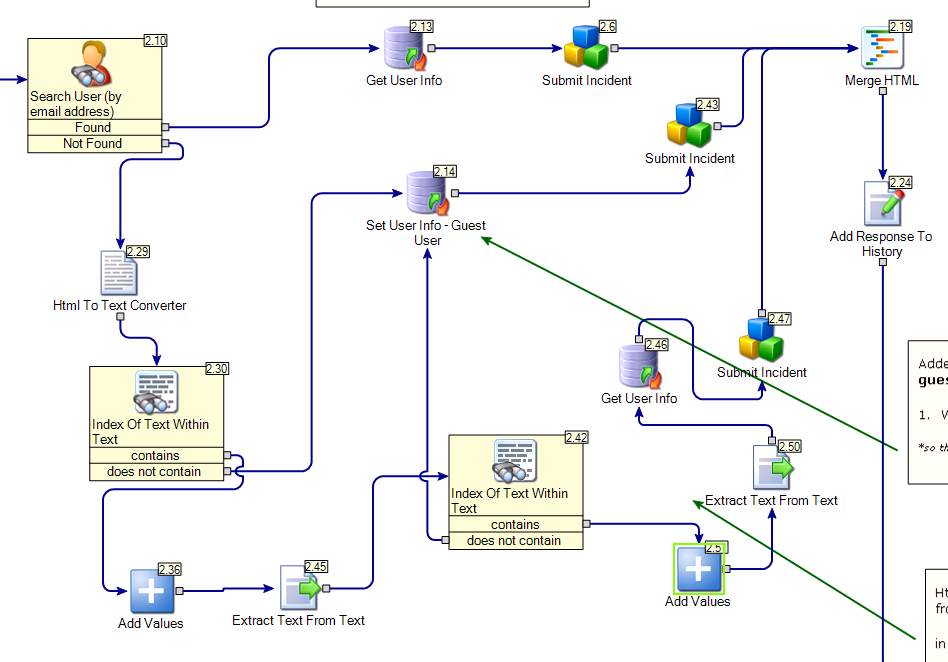 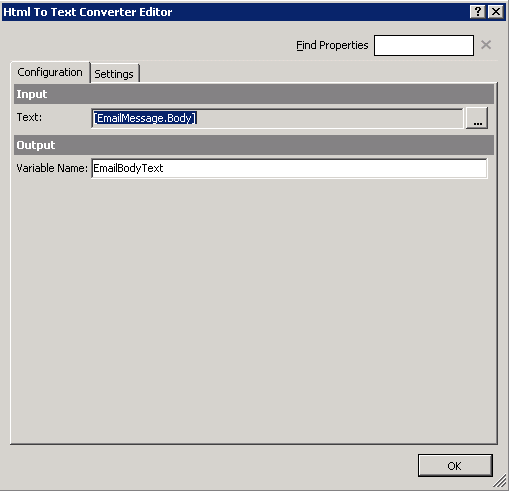 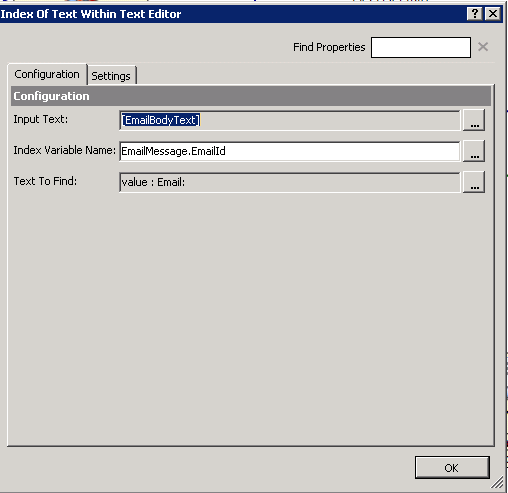 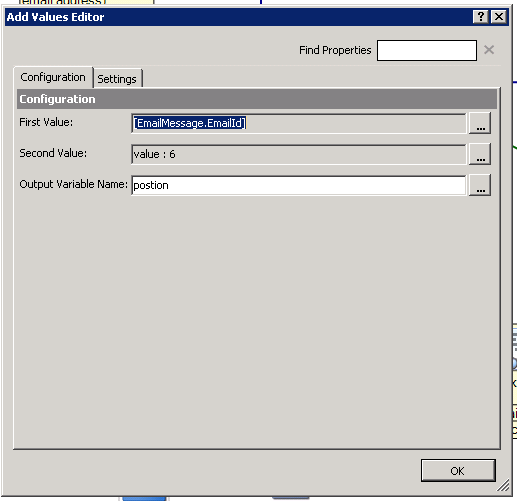 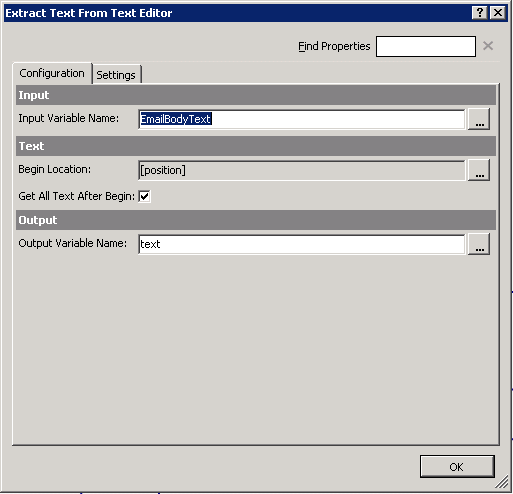 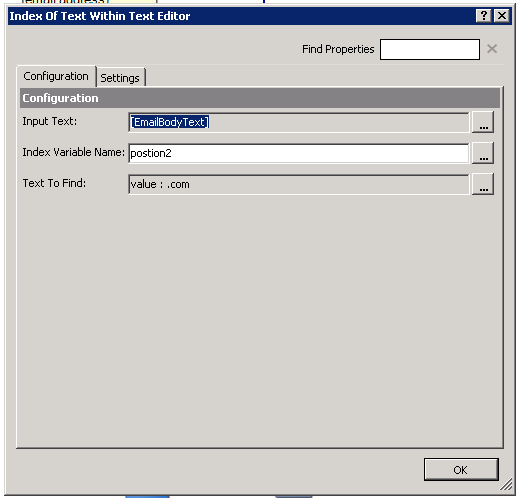 I added the second add values box to get text to the end of the .com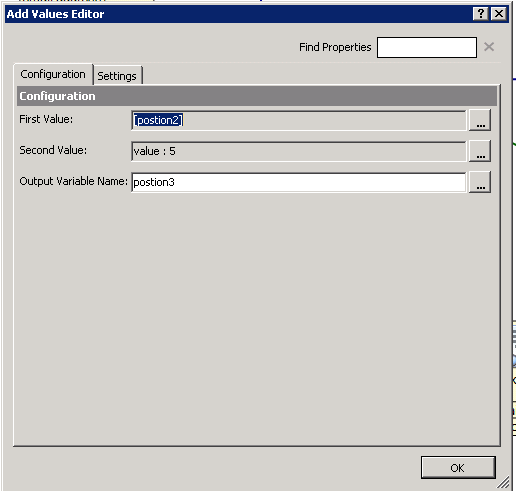 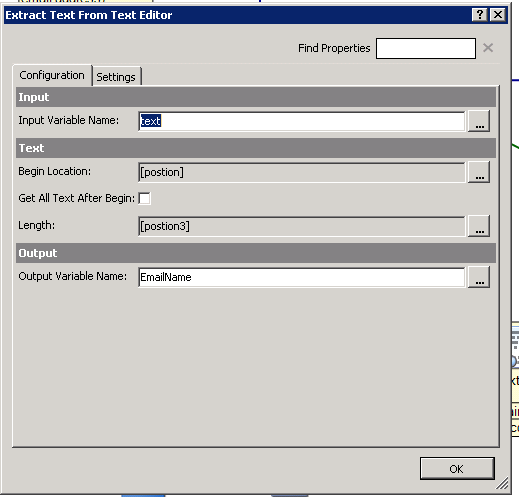 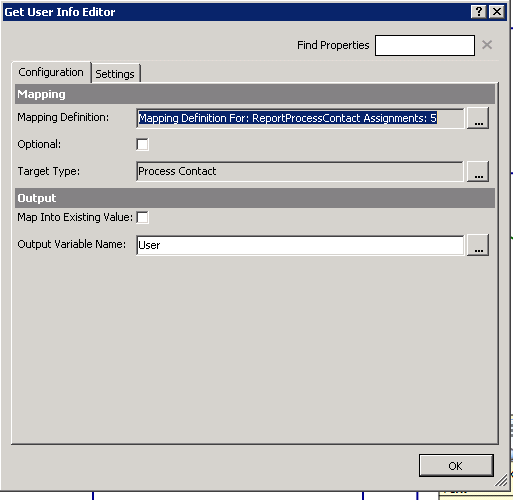 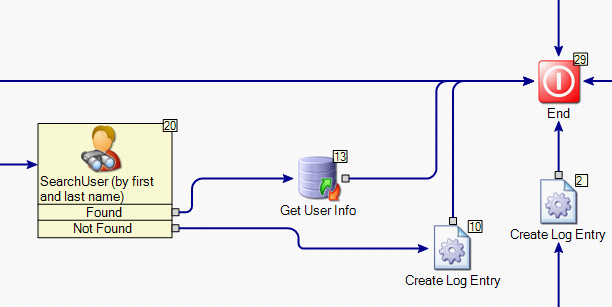 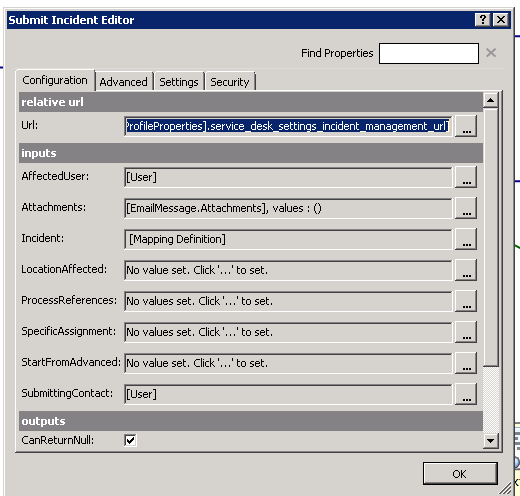 